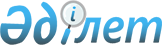 О внесении изменений в решение Кегенского районного маслихата от 5 января 2022 года № 23-80 "О бюджетах сельских округов Кегенского района на 2022-2024 годы"Решение Кегенского районного маслихата Алматинской области от 7 декабря 2022 года № 42-139
      Кегенский районный маслихат РЕШИЛ:
      1. Внести следующие изменения в решение Кегенского районного маслихата "О бюджетах сельских округов Кегенского района на 2022-2024 годы" от 5 января 2022 года № 23-80 (зарегистрировано в государственном реестре нормативных правовых актов № 164 363):
      пункты 1,2,3,4,6,7,8,9,10,11,12-указанного постановления изложить в новой редакции:
      "1. Утвердить бюджет Кегенского сельского округа на 2022-2024 годы согласно приложениям 1, 2, 3 к настоящему решению соответственно, в том числе на 2022 год в следующих объемах:
      1) доходы 203 426 тысяч тенге, в том числе:
      налоговые поступления 41 584 тысячи тенге;
      неналоговые поступления 0 тенге;
      поступления от продажи основного капитала 0 тенге;
      поступления трансфертов 161 842 тысяча тенге, в том числе:
      2) затраты 213 226 тысяч тенге;
      ) чистое бюджетное кредитование 0 тенге, в том числе:
      бюджетные кредиты 0 тенге;
      погашение бюджетных кредитов 0 тенге;
      3) чистое бюджетное кредитование 0 тенге, в том числе:
      бюджетные кредиты 0 тенге;
      погашение бюджетных кредитов 0 тенге;
      4) сальдо по операциям с финансовыми активами 0 тенге, в том числе:
      приобретение финансовых активов 0 тенге;
      поступления от продажи финансовых активов государства 0 тенге;
      5) дефицит (профицит) бюджета (-) 9 800 тысяч тенге;
      6) финансирование дефицита (использование профицита) бюджета 9 800 тысяч тенге, в том числе:
      поступление займов 0 тенге;
      погашение займов 0 тенге;
      используемые остатки бюджетных средств 9 800 тысяча тенге"
      2. Утвердить бюджет Жаланашского сельского округа на 2022-2024 годы согласно приложениям 4, 5, 6 к настоящему решению соответственно, в том числе на 2022 год в следующих объемах:
      1) доходы 68 561 тысяча тенге, в том числе:
      налоговые поступления 16 821 тысяча тенге;
      неналоговые поступления 0 тенге;
      поступления от продажи основного капитала 0 тенге;
      поступления трансфертов 51 740 тысяч тенге, в том числе:
      2) затраты 69 994 тысячи тенге;
      3) чистое бюджетное кредитование 0 тенге, в том числе:
      бюджетные кредиты 0 тенге;
      погашение бюджетных кредитов 0 тенге;
      погашение бюджетных кредитов 0 тенге;
      4) сальдо по операциям с финансовыми активами 0 тенге, в том числе:
      приобретение финансовых активов 0 тенге;
      поступления от продажи финансовых активов государства 0 тенге;
      5) дефицит (профицит) бюджета (-) 1 433 тысячи тенге;
      6) финансирование дефицита (использование профицита) бюджета 1 433 тысячи тенге, в том числе:
      поступление займов 0 тенге;
      погашение займов 0 тенге;
      используемые остатки бюджетных средств 1 433 тысячи тенге.
       3. Утвердить бюджет Жылысайского сельского округа на 2022-2024 годы согласно приложениям 7, 8, 9 к настоящему решению соответственно, в том числе на 2022 год в следующих объемах:
      1) доходы 49 378 тысяч тенге, в том числе:
      налоговые поступления 8 156 тысяч тенге;
      неналоговые поступления 0 тенге;
      поступления от продажи основного капитала 0 тенге;
      поступления трансфертов 41 222 тысяч тенге, в том числе:
      2) затраты 52 834 тысяч тенге;
      3) чистое бюджетное кредитование 0 тенге, в том числе:
      бюджетные кредиты 0 тенге;
      погашение бюджетных кредитов 0 тенге;
      4) сальдо по операциям с финансовыми активами 0 тенге, в том числе:
      приобретение финансовых активов 0 тенге;
      поступления от продажи финансовых активов государства 0 тенге;
      5) дефицит (профицит) бюджета (-) 3 456 тысач тенге;
      6) финансирование дефицита (использование профицита) бюджета 3 456 тысач тенге, в том числе:
      поступление займов 0 тенге;
      погашение займов 0 тенге;
      используемые остатки бюджетных средств 0 тенге.
      4. Утвердить бюджет Карабулакского сельского округа на 2022-2024 годы согласно приложениям 10,11,12 к настоящему решению соответственно, в том числе на 2022 год в следующих объемах:
      1) доходы 47 480 тысяч тенге, в том числе:
      налоговые поступления 9 724 тысячи тенге;
      неналоговые поступления 0 тенге;
      поступления от продажи основного капитала 0 тенге;
      поступления трансфертов 40 005 тысяч тенге, в том числе:
      2) затраты 50 929 тысяч тенге; 
      3) чистое бюджетное кредитование 0 тенге, в том числе:
      бюджетные кредиты 0 тенге;
      погашение бюджетных кредитов 0 тенге;
      4) сальдо по операциям с финансовыми активами 0 тенге, в том числе:
      приобретение финансовых активов 0 тенге;
      поступления от продажи финансовых активов государства 0 тенге;
      5) дефицит (профицит) бюджета (-) 3 449 тысач тенге;
      6) финансирование дефицита (использование профицита) бюджета 3 449 тысач тенге, в том числе:
      поступление займов 0 тенге;
      погашение займов 0 тенге;
      используемые остатки бюджетных средств 3 449 тысач тенге.
      5. Утвердить бюджет Каркаринского сельского округа на 2022-2024 годы согласно приложениям 13,14,15к настоящему решению соответственно, в том числе на 2022 год в следующих объемах:
      1) доходы 50 474 тысяч тенге, в том числе:
      налоговые поступления 5 092 тысячи тенге;
      неналоговые поступления 0 тенге;
      поступления от продажи основного капитала 0 тенге;
      поступления трансфертов 45 382 тысяч тенге, в том числе:
      2) затраты 52 409 тысяч тенге; 
      3) чистое бюджетное кредитование 0 тенге, в том числе:
      бюджетные кредиты 0 тенге;
      погашение бюджетных кредитов 0 тенге;
      4) сальдо по операциям с финансовыми активами 0 тенге, в том числе:
      приобретение финансовых активов 0 тенге;
      поступления от продажи финансовых активов государства 0 тенге;
      5) дефицит (профицит) бюджета (-) 1 935 тысяч тенге;
      6) финансирование дефицита (использование профицита) бюджета 1 935 тысяч тенге, в том числе:
      поступление займов 0 тенге;
      погашение займов 0 тенге;
      используемые остатки бюджетных средств 1 935 тысяч тенге.
      6. Утвердить бюджет Узынбулакского сельского округа на 2022-2024 годы согласно приложениям 16, 17, 18 к настоящему решению соответственно, в том числе на 2022 год в следующих объемах:
      1) доходы 72 148 тысяч тенге, в том числе:
      налоговые поступления 6 658 тысяч тенге;
      неналоговые поступления 0 тенге;
      поступления от продажи основного капитала 0 тенге;
      поступления трансфертов 65 490 тысяч тенге, в том числе:
      2) затраты 76 764 тысяч тенге; 
      3) чистое бюджетное кредитование 0 тенге, в том числе:
      бюджетные кредиты 0 тенге;
      погашение бюджетных кредитов 0 тенге;
      4) сальдо по операциям с финансовыми активами 0 тенге, в том числе:
      приобретение финансовых активов 0 тенге;
      поступления от продажи финансовых активов государства 0 тенге;
      5) дефицит (профицит) бюджета (-) 4 616 тысяч тенге;
      6) финансирование дефицита (использование профицита) бюджета 4 616 тысяч тенге, в том числе:
      поступление займов 0 тенге;
      погашение займов 0 тенге;
      используемые остатки бюджетных средств 4 616 тысяч тенге.
      7. Утвердить бюджет Шырганакского сельского округа на 2022-2024 годы согласно приложениям 19, 20, 21 к настоящему решению соответственно, в том числе на 2022 год в следующих объемах:
      1) доходы 52 893 тысячи тенге, в том числе:
      налоговые поступления 6 871 тысяч тенге;
      неналоговые поступления 0 тенге;
      поступления от продажи основного капитала 0 тенге;
      поступления трансфертов 46 022 тысячи тенге, в том числе:
      2) затраты 56 431 тысяча тенге; 
      3) чистое бюджетное кредитование 0 тенге, в том числе:
      бюджетные кредиты 0 тенге;
      погашение бюджетных кредитов 0 тенге;
      4) сальдо по операциям с финансовыми активами 0 тенге, в том числе:
      приобретение финансовых активов 0 тенге;
      поступления от продажи финансовых активов государства 0 тенге;
      5) дефицит (профицит) бюджета (-) 3 538 тысач тенге;
      6) финансирование дефицита (использование профицита) бюджета 3 538 тысач тенге, в том числе:
      поступление займов 0 тенге;
      погашение займов 0 тенге;
      используемые остатки бюджетных средств 3 538 тысач тенге.
      8. Утвердить бюджет Тасашинского сельского округа на 2022-2024 годы согласно приложениям 22, 23, 24 к настоящему решению соответственно, в том числе на 2022 год в следующих объемах:
      1) доходы 61 151тысячи тенге, в том числе:
      налоговые поступления 5529 тысячи тенге;
      неналоговые поступления 0 тенге;
      поступления от продажи основного капитала 0 тенге;
      поступления трансфертов 55 622 тысячи тенге, в том числе:
      2) затраты 62 277 тысяч тенге; 
      3) чистое бюджетное кредитование 0 тенге, в том числе:
      бюджетные кредиты 0 тенге;
      погашение бюджетных кредитов 0 тенге;
      4) сальдо по операциям с финансовыми активами 0 тенге, в том числе:
      приобретение финансовых активов 0 тенге;
      поступления от продажи финансовых активов государства 0 тенге;
      5) дефицит (профицит) бюджета (-) 1 126 тысяч тенге;
      6) финансирование дефицита (использование профицита) бюджета 0 тенге, в том числе:
      поступление займов 0 тенге;
      погашение займов 0 тенге;
      используемые остатки бюджетных средств 0 тенге.
      9. Утвердить бюджет Болексазского сельского округа на 2022-2024 годы согласно приложениям 25, 26, 27 к настоящему решению соответственно, в том числе на 2022 год в следующих объемах:
      1) доходы 36 171 тысячи тенге, в том числе:
      налоговые поступления 2 764 тысячи тенге;
      неналоговые поступления 0 тенге;
      поступления от продажи основного капитала 0 тенге;
      поступления трансфертов 33 407 тысяч тенге, в том числе:
      2) затраты 36 679 тысяч тенге; 
      3) чистое бюджетное кредитование 0 тенге, в том числе:
      бюджетные кредиты 0 тенге;
      погашение бюджетных кредитов 0 тенге;
      4) сальдо по операциям с финансовыми активами 0 тенге, в том числе:
      приобретение финансовых активов 0 тенге;
      поступления от продажи финансовых активов государства 0 тенге;
      5) дефицит (профицит) бюджета (-) 508 тысяч тенге;
      6) финансирование дефицита (использование профицита) бюджета 508 тысяч тенге, в том числе:
      поступление займов 0 тенге;
      погашение займов 0 тенге;
      используемые остатки бюджетных средств 508 тысяч тенге.
      "10. Утвердить бюджет Туйыкского сельского округа на 2022-2024 годы согласно приложениям 28,29,30 к настоящему решению соответственно, в том числе на 2022 год в следующих объемах:
      1) доходы 37 066 тысяч тенге, в том числе:
      налоговые поступления 2 698 тысяча тенге;
      неналоговые поступления 0 тенге;
      поступления от продажи основного капитала 0 тенге;
      поступления трансфертов 34 368 тысяч тенге, в том числе:
      2) затраты 37 376 тысяч тенге; 
      3) чистое бюджетное кредитование 0 тенге, в том числе:
      бюджетные кредиты 0 тенге;
      погашение бюджетных кредитов 0 тенге;
      4) сальдо по операциям с финансовыми активами 0 тенге, в том числе:
      приобретение финансовых активов 0 тенге;
      поступления от продажи финансовых активов государства 0 тенге;
      5) дефицит (профицит) бюджета (-) 310 тысяч тенге;
      6) финансирование дефицита (использование профицита) бюджета 310 тысяч тенге, в том числе:
      поступление займов 0 тенге;
      погашение займов 0 тенге;
      используемые остатки бюджетных средств 310 тысяч тенге.".
       "11. Утвердить бюджет Сатинского сельского округа на 2022-2024 годы согласно приложениям 31, 32, 33 к настоящему решению соответственно, в том числе на 2022 год в следующих объемах:
      1) доходы 52 847 тысяч тенге, в том числе:
      налоговые поступления 6 807 тысяча тенге;
      неналоговые поступления 0 тенге;
      поступления от продажи основного капитала 0 тенге;
      поступления трансфертов 46 040 тысяч тенге, в том числе:
      2) затраты 53 434 тысяч тенге; 
      3) чистое бюджетное кредитование 0 тенге, в том числе:
      бюджетные кредиты 0 тенге;
      погашение бюджетных кредитов 0 тенге;
      4) сальдо по операциям с финансовыми активами 0 тенге, в том числе:
      приобретение финансовых активов 0 тенге;
      поступления от продажи финансовых активов государства 0 тенге;
      5) дефицит (профицит) бюджета (-) 587 тысяч тенге;
      6) финансирование дефицита (использование профицита) бюджета 587 тысяч тенге, в том числе:
      поступление займов 0 тенге;
      погашение займов 0 тенге;
      используемые остатки бюджетных средств 587 тысяч тенге.".
      "12. Утвердить бюджет Алгабаского сельского округа на 2022-2024 годы согласно приложениям 34, 35, 36 к настоящему решению соответственно, в том числе на 2022 год в следующих объемах:
      1) доходы 50 191 тысяч тенге, в том числе:
      налоговые поступления 3 843 тысяча тенге;
      неналоговые поступления 0 тенге;
      поступления от продажи основного капитала 0 тенге;
      поступления трансфертов 46 348 тысяч тенге, в том числе:
      2) затраты 51 785 тысяч тенге; 
      3) чистое бюджетное кредитование 0 тенге, в том числе:
      бюджетные кредиты 0 тенге;
      погашение бюджетных кредитов 0 тенге;
      4) сальдо по операциям с финансовыми активами 0 тенге, в том числе:
      приобретение финансовых активов 0 тенге;
      поступления от продажи финансовых активов государства 0 тенге;
      5) дефицит (профицит) бюджета (-) 1 594тысяч тенге;
      6) финансирование дефицита (использование профицита) бюджета 1 594тысяч тенге, в том числе:
      поступление займов 0 тенге;
      погашение займов 0 тенге;
      используемые остатки бюджетных средств 1 594 тысяч тенге.".
      Приложения 1 ,4, 7, 13, 16, 19, 22, 25,28,31,34 к указанному решению согласно приложениям 1, 2, 3, 4, 5, 6, 7, 8, 9,10,11,12 к этому решению написать в новой редакции.
      3. Настоящее решение вводится в действие с 1 января 2022 года. 2022 год бюджет сельского округа Кегенского 2022 год бюджете Жаланашского сельского округа 2022 год бюджет Жылысайского сельского округа 2022 год бюджет Карабулакского сельского округа 2022 год бюджет Каркаринского сельского округа 2022 год бюджет Узунбулакского сельского округа 2022 год бюджет Шырганакского сельского округа 2022 год Тасашинского бюджет сельского округа 2022 год Болексазского бюджет сельского округа 2022 год бюджет Туйыкского сельского округа 2022 год бюджет Сатинского сельского округа 2022 год бюджет Алгабасского сельского округа
					© 2012. РГП на ПХВ «Институт законодательства и правовой информации Республики Казахстан» Министерства юстиции Республики Казахстан
				
      Секретарь районного маслихата

Т. Алимбай
Приложение 1 к решению Кегенского районного маслихата от 07 декабрь 2022 года № 42-139
Санаты 
Санаты 
Санаты 
Санаты 
Сумма,
(тыс. тенге)
Класс
Класс
Класс
Сумма,
(тыс. тенге)
Кій класс
Кій класс
Кій класс
Сумма,
(тыс. тенге)
Наименование
Сумма,
(тыс. тенге)
I. Доходы
201 976
1
Налоговые поступления
41 584
01
Подоходный налог
3 227
2
Индивидуальный подоходный налог
3 227
04
налоги на Собственность
38 357
1
налоги на Имущество
1 812
3
Земельный налог
986
4
налог на Транспортные средства,
35 559
4
поступления Трансфертов 
160 392
02
трансферты из вышестоящих органов Государственного управления
160 392
3
Районов (города областного значения) бюджета трансфертов
160 392
Функциональная группа
Функциональная группа
Функциональная группа
Функциональная группа
Функциональная группа
Сумма,
(тысяч тенге)
функциональная подгруппа 
функциональная подгруппа 
функциональная подгруппа 
функциональная подгруппа 
Сумма,
(тысяч тенге)
администратор бюджетных программ
администратор бюджетных программ
администратор бюджетных программ
Сумма,
(тысяч тенге)
Программа
Программа
Сумма,
(тысяч тенге)
наименование
Сумма,
(тысяч тенге)
II. Затраты
211 776
01
государственные услуги Общего характера 
86 996
1
, выполняющие общие функции Государственного управления представительные, исполнительные и другие органы,
86 996
124
города Районного значения, села, поселка, сельского округа аппарат акима
86 996
001
Районного значения, села, поселка, услуги по обеспечению деятельности акима сельского округа
81 106
022
капитальные расходы Государственного органа
5 890
07
Жилищно-коммунального хозяйства
102 800
1
Жилищное хозяйства
24 640
124
города Районного значения, села, поселка, аппарат акима сельского округа
24 640
007
освещение улиц в Населенных пунктах
24 640
3
благоустройство Населенных пунктов
78 160
124
города Районного значения, села, поселка, сельского округа аппарат акима
78 160
008
освещение улиц в Населенных пунктах
36 837
009
обеспечение санитарии Населенных пунктов
2 974
12
Транспорт и коммуникации
38 349
1
Автомобильного транспорта
18 200
124
города Районного значения, села, поселка, сельского округа аппарат акима
18 200
013
в городах Районного значения, селах, поселках, обеспечение функционирования автомобильных дорог в сельских округах,
18 200
045
в городах Районного значения, селах, поселках, сельских округах капитальный и средний ремонт автомобильных дорог
8000
011
благоустройство и озеленение Населенных пунктов
10 200
13
Другое
3 780
9
Другое
3 780
124
города Районного значения, села, поселка, сельского округа аппарат акима
3 780
040
до 2021 года на реализацию мер по содействию экономическому развитию регионов в рамках программы развития Регионов на решение вопросов обустройства сельских населенных пунктов для реализации мероприятий
3 780
Категория 
Категория 
Категория 
Категория 
сумма,
(тысяч тенге)
класс 
класс 
класс 
сумма,
(тысяч тенге)
класс
класс
сумма,
(тысяч тенге)
наименование
погашение бюджетных кредитов
0
5 
бюджетных кредитов
0
01 
бюджетных кредитов
0
1 
бюджетных кредитов, предоставляемых из государственного бюджета
0
Функциональная группа
Функциональная группа
Функциональная группа
Функциональная группа
Функциональная группа
Сумма,
(тысяч тенге)
функциональная подгруппа 
функциональная подгруппа 
функциональная подгруппа 
функциональная подгруппа 
Сумма,
(тысяч тенге)
администратор бюджетных программ
администратор бюджетных программ
администратор бюджетных программ
Сумма,
(тысяч тенге)
Программа
Программа
Сумма,
(тысяч тенге)
наименование
Сумма,
(тысяч тенге)
сальдо по операциям с финансовыми активами
0
Категория 
Категория 
Категория 
Категория 
сумма,
(тысяч тенге)
класс
класс
класс
сумма,
(тысяч тенге)
Подклассподкласс
Подклассподкласс
сумма,
(тысяч тенге)
наименование
V.Дефицит (профицит)
-9 800
VI. финансирование дефицита (использование профицита)
9 800
8
используемые остатки бюджетных средств
9 800
01
остатки бюджетных средств
9 800
1
свободные остатки бюджетных средств
9 800
Функциональная группа
Функциональная группа
Функциональная группа
Функциональная группа
Функциональная группа
Сумма,
(тысяч тенге)
функциональная подгруппа 
функциональная подгруппа 
функциональная подгруппа 
функциональная подгруппа 
Сумма,
(тысяч тенге)
администратор бюджетных программ
администратор бюджетных программ
администратор бюджетных программ
Сумма,
(тысяч тенге)
Программа
Программа
Сумма,
(тысяч тенге)
наименование
Сумма,
(тысяч тенге)
16
погашение
0
1
погашение
0
124
аппарат акима города районного значения, села, поселка, сельского округа
0
056
погашение долга аппарата акима города районного значения, села, поселка, сельского округа перед вышестоящим бюджетом
0Приложение 2 к решению Кегенского районного маслихата от 07 декабрь 2022 года № 42-139
Категория 
Категория 
Категория 
Категория 
Сумма,
(тыс. тенге)
Класс
Класс
Класс
Сумма,
(тыс. тенге)
Малый класс
Малый класс
Малый класс
Сумма,
(тыс. тенге)
Наименование
Сумма,
(тыс. тенге)
I. Доходы
67 533
1
Налоговые поступления
24 069
01
Подоходный налог
726
2
подоходный налог с Физических
726
04
налоги на Собственность
23 343
1
налоги на Имущество
1 160
3
Земельного налога
183
4
налог на Транспортные средства
22 000
4
поступления Трансфертов 
43 464
02
трансферты из вышестоящих органов Государственного управления
43 464
3
Районов (города областного значения) бюджета трансфертов
43 464
Функциональная группа
Функциональная группа
Функциональная группа
Функциональная группа
Функциональная группа
Сумма,
(тысяч тенге)
функциональная подгруппа
функциональная подгруппа
функциональная подгруппа
функциональная подгруппа
Сумма,
(тысяч тенге)
администратор бюджетных программ
администратор бюджетных программ
администратор бюджетных программ
Сумма,
(тысяч тенге)
Программа
Программа
Сумма,
(тысяч тенге)
наименование
II. Затраты
68 966
01
государственные услуги Общего характера 
51 735
1
, выполняющие общие функции Государственного управления представительные, исполнительные и другие органы
51 735
124
города Районного значения, села, поселка, сельского округа аппарат акима
51 735
001
Районного значения, села, поселка, услуги по обеспечению деятельности акима сельского округа
45 145
022
капитальные расходы Государственного органа
6 590
07
Жилищно-коммунального хозяйства
11 492
3
благоустройство Населенных пунктов в
11 492
124
города Районного значения, села, поселка, аппарат акима сельского округа
11 492
008
освещение улиц в Населенных пунктах
6 890
009
обеспечение санитарии Населенных пунктов
1 050
011
благоустройство и озеленение Населенных пунктов,
3 552
12
Транспорт и коммуникации
5 739
1
транспорт Автомобили
5 739
124
города Районного значения, села, поселка, сельского округа аппарат акима
5 739
013
в городах Районного значения, селах, поселках, обеспечение функционирования автомобильных дорог в сельских округах
3 000
13
Другое
2 739
9
Другое
2 739
124
города Районного значения, села, поселка, сельского округа аппарат акима
2 739
040
до 2021 года на реализацию мер по содействию экономическому развитию регионов в рамках программы развития Регионов на решение вопросов обустройства сельских населенных пунктов для реализации мероприятий
2 739
Категория 
Категория 
Категория 
Категория 
сумма,
(тысяч тенге)
класс 
класс 
класс 
сумма,
(тысяч тенге)
класс
класс
сумма,
(тысяч тенге)
наименование
погашение бюджетных кредитов
0
5 
бюджетных кредитов
0
01
бюджетных кредитов
0
1 
бюджетных кредитов, предоставляемых из государственного бюджета
0
Функциональная группа
Функциональная группа
Функциональная группа
Функциональная группа
Функциональная группа
Сумма,
(тысяч тенге)
функциональная подгруппа 
функциональная подгруппа 
функциональная подгруппа 
функциональная подгруппа 
Сумма,
(тысяч тенге)
администратор бюджетных программ
администратор бюджетных программ
администратор бюджетных программ
Сумма,
(тысяч тенге)
Программа
Программа
Сумма,
(тысяч тенге)
 наименование
Сумма,
(тысяч тенге)
сальдо по операциям с финансовыми активами
0
Категория 
Категория 
Категория 
Категория 
сумма,
(тысяч тенге)
класс
класс
класс
сумма,
(тысяч тенге)
Подклассподкласс
Подклассподкласс
сумма,
(тысяч тенге)
наименование
V.Дефицит (профицит)
-1 433
VI. финансирование дефицита (использование профицита)
1 433
8
используемые остатки бюджетных средств
1 433
01
остатки бюджетных средств
1 433
1
свободные остатки бюджетных средств
1 433
Функциональная группа
Функциональная группа
Функциональная группа
Функциональная группа
Функциональная группа
Сумма,
(тысяч тенге)
функциональная подгруппа 
функциональная подгруппа 
функциональная подгруппа 
функциональная подгруппа 
Сумма,
(тысяч тенге)
администратор бюджетных программ
администратор бюджетных программ
администратор бюджетных программ
Сумма,
(тысяч тенге)
Программа
Программа
Сумма,
(тысяч тенге)
наименование
Сумма,
(тысяч тенге)
16
погашение
займов 0
1
погашение
займов 0
124
аппарат акима города районного значения, села, поселка, сельского округа
0
056
погашение долга аппарата акима города районного значения, села, поселка, сельского округа перед вышестоящим бюджетом
0Приложение 3 к решению Кегенского районного маслихата от 07 декабрь 2022 года № 42-139
Категория 
Категория 
Категория 
Категория 
Сумма,
(тыс. тенге)
Класс
Класс
Класс
Сумма,
(тыс. тенге)
Малый класс
Малый класс
Малый класс
Сумма,
(тыс. тенге)
Наименование
Сумма,
(тыс. тенге)
I. Доходы
48 631
1
Налоговые поступления
8 156
01
Подоходный налог
1
2
подоходный налог с Физических
1
04
налоги на Собственность
8 155
1
налоги на Имущество
181
3
Земельный налог
80
4
налог на Транспортные средства с
7 894
4
поступления Трансфертов 
40 475
02
трансферты из вышестоящих органов Государственного управления
40 475
3
Районов (города областного значения) бюджета трансфертов
40 475
Функциональная группа
Функциональная группа
Функциональная группа
Функциональная группа
Функциональная группа
Сумма,
(тысяч тенге)
функциональная подгруппа
функциональная подгруппа
функциональная подгруппа
функциональная подгруппа
Сумма,
(тысяч тенге)
администратор бюджетных программ
администратор бюджетных программ
администратор бюджетных программ
Сумма,
(тысяч тенге)
Программа
Программа
Сумма,
(тысяч тенге)
наименование
II. Затраты
52 087
01
государственные услуги Общего характера 
41 436
1
, выполняющие общие функции Государственного управления представительные, исполнительные и другие органы
41 436
124
города Районного значения, села, поселка, сельского округа аппарат акима
41 436
001
Районного значения, села, поселка, услуги по обеспечению деятельности акима сельского округа
35 546
022
капитальные расходы Государственного органа
5 890
07
Жилищно-коммунального хозяйства
7 314
3
благоустройство Населенных пунктов
7 314
124
города Районного значения, села, поселка, аппарат акима сельского округа
7 314
008
освещение улиц в Населенных пунктах
5 040
009
обеспечение санитарии Населенных пунктов
670
011
благоустройство и озеленение Населенных пунктов,
1 604
12
Транспорт и коммуникации
1 512
1
Автомобильный транспорт
1 512
124
города Районного значения, села, поселка, сельского округа аппарат акима
1 512
013
в городах Районного значения, селах, поселках, обеспечение функционирования автомобильных дорог в сельских округах
1512
13
Другие
1 825
9
Прочие
1 825
124
города Районного значения, села, поселка, сельского округа аппарат акима
1 825
040
реализацию мер по содействию экономическому развитию регионов в рамках программы развития Регионов до 2021 года на решение вопросов обустройства сельских населенных пунктов для реализации мероприятий
1 825
Категория 
Категория 
Категория 
Категория 
сумма,
(тысяч тенге)
класс 
класс 
класс 
сумма,
(тысяч тенге)
класс
класс
сумма,
(тысяч тенге)
наименование
погашение бюджетных кредитов
0
5 
бюджетных кредитов
0
01 
бюджетных кредитов
0
1 
бюджетных кредитов, предоставляемых из государственного бюджета
0
Функциональная группа
Функциональная группа
Функциональная группа
Функциональная группа
Функциональная группа
Сумма,
(тысяч тенге)
функциональная подгруппа 
функциональная подгруппа 
функциональная подгруппа 
функциональная подгруппа 
Сумма,
(тысяч тенге)
администратор бюджетных программ
администратор бюджетных программ
администратор бюджетных программ
Сумма,
(тысяч тенге)
Программа
Программа
Сумма,
(тысяч тенге)
 наименование
Сумма,
(тысяч тенге)
сальдо по операциям с финансовыми активами
0
Категория 
Категория 
Категория 
Категория 
сумма,
(тысяч тенге)
класс
класс
класс
сумма,
(тысяч тенге)
Подклассподкласс
Подклассподкласс
сумма,
(тысяч тенге)
наименование
V.Дефицит (профицит)
-3 456
VI. финансирование дефицита (использование профицита)
3 456
8
используемые остатки бюджетных средств
3 456
01
остатки бюджетных средств
3 456
1
свободные остатки бюджетных средств
3 456
Функциональная группа
Функциональная группа
Функциональная группа
Функциональная группа
Функциональная группа
Сумма,
(тысяч тенге)
функциональная подгруппа 
функциональная подгруппа 
функциональная подгруппа 
функциональная подгруппа 
Сумма,
(тысяч тенге)
администратор бюджетных программ
администратор бюджетных программ
администратор бюджетных программ
Сумма,
(тысяч тенге)
Программа
Программа
Сумма,
(тысяч тенге)
наименование
Сумма,
(тысяч тенге)
16
погашение
0
1
погашение
 0
124
аппарат акима города районного значения, села, поселка, сельского округа
0
056
погашение долга аппарата акима города районного значения, села, поселка, сельского округа перед вышестоящим бюджетом
0Приложение 4 к решению Кегенского районного маслихата от 07 декабрь 2022 года № 42-139
Категория 
Категория 
Категория 
Категория 
Сумма,
(тыс. тенге)
Класс
Класс
Класс
Сумма,
(тыс. тенге)
Малый класс
Малый класс
Сумма,
(тыс. тенге)
Наименование
Сумма,
(тыс. тенге)
I. Доходы
46 594
1
Налоговые поступления -
7 475
01
Подоходный налог
361
2
подоходный налог с Физических
361
04
налоги на Собственность
7 114
1
налоги на Имущество
349
3
Земельный налог
68
4
налог на Транспортные средства
6 697
4
поступления Трансфертов 
39 119
02
трансферты из вышестоящих органов Государственного управления
39 119
3
Районов (города областного значения) бюджета трансфертов
39 119
Функциональная группа
Функциональная группа
Функциональная группа
Функциональная группа
Функциональная группа
Сумма,
(тысяч тенге)
функциональная подгруппа
функциональная подгруппа
функциональная подгруппа
функциональная подгруппа
Сумма,
(тысяч тенге)
администратор бюджетных программ
администратор бюджетных программ
администратор бюджетных программ
Сумма,
(тысяч тенге)
Программа
Программа
Сумма,
(тысяч тенге)
наименование
II. Затраты
50 043
01
государственные услуги Общего характера 
38 415
1
, выполняющие общие функции Государственного управления представительные, исполнительные и другие органы
38 415
124
города Районного значения, села, поселка, сельского округа аппарат акима
38 415
001
Районного значения, села, поселка, услуги по обеспечению деятельности акима сельского округа
37 465
07
Жилищно-коммунального хозяйства
950
3
благоустройство Населенных пунктов в
7 980
124
города Районного значения, села, поселка, аппарат акима сельского округа
7 980
008
освещение улиц в Населенных пунктах
7 980
009
обеспечение санитарии Населенных пунктов
5 719
011
благоустройство и озеленение Населенных пунктов
555
12
Транспорт и коммуникации
1 706
1
Автомобильного транспорта
1 008
124
города Районного значения, села, поселка, сельского округа аппарат акима
1 008
013
в городах Районного значения, селах, поселках, сельских округах обеспечение функционирования автомобильных дорог
1 008
13
Другое
1008
9
Другое
2 640
124
города Районного значения, села, поселка, сельского округа аппарат акима
2 640
040
до 2021 года на реализацию мер по содействию экономическому развитию регионов в рамках программы развития Регионов на решение вопросов обустройства сельских населенных пунктов для реализации мероприятий
2 640
Категория 
Категория 
Категория 
Категория 
сумма,
(тысяч тенге)
класс 
класс 
класс 
сумма,
(тысяч тенге)
класс
класс
сумма,
(тысяч тенге)
наименование
погашение бюджетных кредитов
0
5 
бюджетных кредитов
0
01 
бюджетных кредитов
0
1 
бюджетных кредитов, предоставляемых из государственного бюджета
0
Функциональная группа
Функциональная группа
Функциональная группа
Функциональная группа
Функциональная группа
Сумма,
(тысяч тенге)
функциональная подгруппа 
функциональная подгруппа 
функциональная подгруппа 
функциональная подгруппа 
Сумма,
(тысяч тенге)
администратор бюджетных программ
администратор бюджетных программ
администратор бюджетных программ
Сумма,
(тысяч тенге)
Программа
Программа
Сумма,
(тысяч тенге)
наименование
Сумма,
(тысяч тенге)
сальдо по операциям с финансовыми активами
0
Категория 
Категория 
Категория 
Категория 
сумма,
(тысяч тенге)
класс
класс
класс
сумма,
(тысяч тенге)
Подклассподкласс
Подклассподкласс
сумма,
(тысяч тенге)
наименование
V.Дефицит (профицит)
-3 449
VI. финансирование дефицита (использование профицита)
3 449
8
используемые остатки бюджетных средств
3 449
01
остатки бюджетных средств
3 449
1
свободные остатки бюджетных средств
3 449
Функциональная группа
Функциональная группа
Функциональная группа
Функциональная группа
Функциональная группа
Сумма,
(тысяч тенге)
функциональная подгруппа 
функциональная подгруппа 
функциональная подгруппа 
функциональная подгруппа 
Сумма,
(тысяч тенге)
администратор бюджетных программ
администратор бюджетных программ
администратор бюджетных программ
Сумма,
(тысяч тенге)
Программа
Программа
Сумма,
(тысяч тенге)
наименование
Сумма,
(тысяч тенге)
16
погашение
займов 0
1
погашение
займов 0
124
аппарат акима города районного значения, села, поселка, сельского округа
0
056
погашение долга аппарата акима города районного значения, села, поселка, сельского округа перед вышестоящим бюджетом
0Приложение 5 к решению Кегенского районного маслихата от 07 декабрь 2022 года № 42-139
Категория 
Категория 
Категория 
Категория 
Сумма,
(тыс. тенге)
Класс
Класс
Класс
Сумма,
(тыс. тенге)
Малый класс
Малый класс
Сумма,
(тыс. тенге)
Наименование
Сумма,
(тыс. тенге)
I. Доходы
49 588
1
Налоговые поступления -
5 092
01
Подоходный налог
1
2
подоходный налог с Физических
1
04
налоги на Собственность
5 091
1
налоги на Имущество
222
3
Земельный налог
964
4
налог на Транспортные средства
3 905
4
поступления Трансфертов 
44 496
02
трансферты из вышестоящих органов Государственного управления
44 496
3
Районов (города областного значения) бюджета трансфертов
44 496
Функциональная группа
Функциональная группа
Функциональная группа
Функциональная группа
Функциональная группа
Сумма,
(тысяч тенге)
функциональная подгруппа
функциональная подгруппа
функциональная подгруппа
функциональная подгруппа
Сумма,
(тысяч тенге)
администратор бюджетных программ
администратор бюджетных программ
администратор бюджетных программ
Сумма,
(тысяч тенге)
Программа
Программа
Сумма,
(тысяч тенге)
наименование
II. Затраты
51 523
01
государственные услуги Общего характера 
40 560
1
, выполняющие общие функции Государственного управления представительные, исполнительные и другие органы
40 560
124
города Районного значения, села, поселка, сельского округа аппарат акима
40 560
001
Районного значения, села, поселка, услуги по обеспечению деятельности акима сельского округа
40 560
07
Жилищно-коммунального хозяйства
9 463
3
благоустройство Населенных пунктов в
9 463
124
города Районного значения, села, поселка, аппарат акима сельского округа
9 463
008
освещение улиц в Населенных пунктах
4 810
009
обеспечение санитарии Населенных пунктов
1 260
011
благоустройство и озеленение Населенных пунктов
3 393
12
Транспорт и коммуникации
1 500
1
Автомобильного транспорта
1 500
124
города Районного значения, села, поселка, сельского округа аппарат акима
1 500
013
в городах Районного значения, селах, поселках, сельских округах обеспечение функционирования автомобильных дорог
1500
Категория 
Категория 
Категория 
Категория 
сумма,
(тысяч тенге)
класс 
класс 
класс 
сумма,
(тысяч тенге)
класс
класс
сумма,
(тысяч тенге)
наименование
погашение бюджетных кредитов
0
5 
бюджетных кредитов
0
01 
бюджетных кредитов
0
1 
бюджетных кредитов, предоставляемых из государственного бюджета
0
Функциональная группа
Функциональная группа
Функциональная группа
Функциональная группа
Функциональная группа
Сумма,
(тысяч тенге)
функциональная подгруппа 
функциональная подгруппа 
функциональная подгруппа 
функциональная подгруппа 
Сумма,
(тысяч тенге)
администратор бюджетных программ
администратор бюджетных программ
администратор бюджетных программ
Сумма,
(тысяч тенге)
Программа
Программа
Сумма,
(тысяч тенге)
наименование
Сумма,
(тысяч тенге)
сальдо по операциям с финансовыми активами
0
Категория 
Категория 
Категория 
Категория 
сумма,
(тысяч тенге)
класс
класс
класс
сумма,
(тысяч тенге)
Подклассподкласс
Подклассподкласс
сумма,
(тысяч тенге)
наименование
V.Дефицит (профицит)
-1 935
VI. финансирование дефицита (использование профицита)
1 935
8
используемые остатки бюджетных средств
1 935
01
остатки бюджетных средств
1 935
1
свободные остатки бюджетных средств
1 935
Функциональная группа
Функциональная группа
Функциональная группа
Функциональная группа
Функциональная группа
Сумма,
(тысяч тенге)
функциональная подгруппа 
функциональная подгруппа 
функциональная подгруппа 
функциональная подгруппа 
Сумма,
(тысяч тенге)
администратор бюджетных программ
администратор бюджетных программ
администратор бюджетных программ
Сумма,
(тысяч тенге)
Программа
Программа
Сумма,
(тысяч тенге)
наименование
Сумма,
(тысяч тенге)
16
погашение
займов 0
1
погашение
займов 0
124
аппарат акима города районного значения, села, поселка, сельского округа
0
056
погашение долга аппарата акима города районного значения, села, поселка, сельского округа перед вышестоящим бюджетом
0Приложение 6 к решению Кегенского районного маслихата от 07 декабрь 2022 года № 42-139
, Категория" 
, Категория" 
, Категория" 
, Категория" 
 Сумма
(тыс. тенге)
Класс
Класс
Класс
 Сумма
(тыс. тенге)
Малый класс
Малый класс
 Сумма
(тыс. тенге)
Наименование
 Сумма
(тыс. тенге)
I. Доходы
71 260
1
Налоговые поступления
6 658
01
Подоходный налог
1
2
подоходный налог с Физических
1
04
налоги на Собственность
6 657
1
налоги на Имущество
393
3
Земельный налог
14
4
налог на Транспортные средства
6 250
4
поступления Трансфертов 
64 602
02
трансферты из вышестоящих органов Государственного управления
64 602
3
Районов (города областного значения) бюджета трансфертов
64 602
Функциональная группа
Функциональная группа
Функциональная группа
Функциональная группа
Функциональная группа
Сумма,
(тысяч тенге)
функциональная подгруппа
функциональная подгруппа
функциональная подгруппа
функциональная подгруппа
Сумма,
(тысяч тенге)
администратор бюджетных программ
администратор бюджетных программ
администратор бюджетных программ
Сумма,
(тысяч тенге)
Программа
Программа
Сумма,
(тысяч тенге)
наименование
II. Затраты
75 876
01
государственные услуги Общего характера 
37 171
1
Выполняющие общие функции Государственного управления представительные, исполнительные и другие органы,
37 171
124
города Районного значения, села, поселка, сельского округа аппарат акима
37 171
001
Районного значения, села, поселка, услуги по обеспечению деятельности акима сельского округа
37 171
07
Жилищно-коммунального хозяйства
33 731
3
благоустройство Населенных пунктов
33 731
124
города Районного значения, села, поселка, аппарат акима сельского округа
33 731
008
освещение улиц в Населенных пунктах
5 442
009
обеспечение санитарии Населенных пунктов
855
011
благоустройство и озеленение Населенных пунктов,
27 434
12
Транспорт и коммуникации
1 380
1
Автомобильный транспорт
1 380
124
города Районного значения, села, поселка, сельского округа аппарат акима
1 380
013
в городах Районного значения, селах, поселках, сельских округах обеспечение функционирования автомобильных дорог в городах
1380
13
Другое
3 594
9
Другое
3 594
124
города Районного значения, села, поселка, сельского округа аппарат акима
3 594
040
до 2021 года на реализацию мер по содействию экономическому развитию регионов в рамках программы развития Регионов на решение вопросов обустройства сельских населенных пунктов для реализации мероприятий
3 594
Категория 
Категория 
Категория 
Категория 
сумма,
(тысяч тенге)
класс 
класс 
класс 
сумма,
(тысяч тенге)
класс
класс
сумма,
(тысяч тенге)
наименование
погашение бюджетных кредитов
0
5
бюджетных кредитов
0
01 
бюджетных кредитов
0
1 
бюджетных кредитов, предоставляемых из государственного бюджета
0
Функциональная группа
Функциональная группа
Функциональная группа
Функциональная группа
Функциональная группа
Сумма,
(тысяч тенге)
функциональная подгруппа 
функциональная подгруппа 
функциональная подгруппа 
функциональная подгруппа 
Сумма,
(тысяч тенге)
администратор бюджетных программ
администратор бюджетных программ
администратор бюджетных программ
Сумма,
(тысяч тенге)
Программа
Программа
Сумма,
(тысяч тенге)
наименование
Сумма,
(тысяч тенге)
сальдо по операциям с финансовыми активами
0
Категория 
Категория 
Категория 
Категория 
сумма,
(тысяч тенге)
класс
класс
класс
сумма,
(тысяч тенге)
Подклассподкласс
Подклассподкласс
сумма,
(тысяч тенге)
наименование
V.Дефицит (профицит)
-4 616
VI. финансирование дефицита (использование профицита)
4 616
8
используемые остатки бюджетных средств
4 616
01
остатки бюджетных средств
4 616
1
свободные остатки бюджетных средств
4 616
Функциональная группа
Функциональная группа
Функциональная группа
Функциональная группа
Функциональная группа
Сумма,
(тысяч тенге)
функциональная подгруппа 
функциональная подгруппа 
функциональная подгруппа 
функциональная подгруппа 
Сумма,
(тысяч тенге)
администратор бюджетных программ
администратор бюджетных программ
администратор бюджетных программ
Сумма,
(тысяч тенге)
Программа
Программа
Сумма,
(тысяч тенге)
наименование
Сумма,
(тысяч тенге)
16
погашение
займов 0
1
погашение
займов 0
124
аппарат акима города районного значения, села, поселка, сельского округа
0
056
погашение долга аппарата акима города районного значения, села, поселка, сельского округа перед вышестоящим бюджетом
0Приложение 7 к решению Кегенского районного маслихата от 07 декабрь 2022 года № 42-139
Категория 
Категория 
Категория 
Категория 
 Сумма,
(тыс. тенге)
Класс
Класс
Класс
 Сумма,
(тыс. тенге)
Малый класс
Малый класс
 Сумма,
(тыс. тенге)
Наименование
 Сумма,
(тыс. тенге)
I. Доходы
52 008
1
Налоговые поступления -
6 871
01
Подоходный налог
20
2
подоходный налог с Физических
20
04
налоги на Собственность
6 851
1
налоги на Имущество
377
3
Земельный налог
79
4
налог на Транспортные средства
6 395
4
поступления Трансфертов 
45 137
02
трансферты из вышестоящих органов Государственного управления
45 137
3
Районов (города областного значения) бюджета трансфертов
45 137
Функциональная группа
Функциональная группа
Функциональная группа
Функциональная группа
Функциональная группа
Сумма,
(тыс. тенге)
функциональная подгруппа
функциональная подгруппа
функциональная подгруппа
функциональная подгруппа
Сумма,
(тыс. тенге)
администратор бюджетных программ
администратор бюджетных программ
администратор бюджетных программ
Сумма,
(тыс. тенге)
программа
программа
II. Затраты
55 546
01
государственные услуги Общего характера 
41 751
1
Выполняющие общие функции Государственного управления представительные, исполнительные и другие органы
41 751
124
города Районного значения, села, поселка, сельского округа аппарат акима
41 751
001
Районного значения, села, поселка, услуги по обеспечению деятельности акима сельского округа
41 751
07
Жилищно-коммунального хозяйства
13 011
3
благоустройство Населенных пунктов в
13 011
124
города Районного значения, села, поселка, аппарат акима сельского округа
13 011
008
освещение улиц в Населенных пунктах
5 790
009
обеспечение санитарии Населенных пунктов
950
011
благоустройство и озеленение Населенных пунктов
6 271
12
Транспорт и коммуникации
784
1
Автомобильного транспорта
784
124
города Районного значения, села, поселка, сельского округа аппарат акима
784
013
в городах Районного значения, селах, поселках, сельских округах обеспечение функционирования автомобильных дорог
784
Категория 
Категория 
Категория 
Категория 
сумма,
(тысяч тенге)
класс 
класс 
класс 
сумма,
(тысяч тенге)
класс
класс
сумма,
(тысяч тенге)
наименование
погашение бюджетных кредитов
0
5 
бюджетных кредитов
0
01 
бюджетных кредитов
0
1 
бюджетных кредитов, предоставляемых из государственного бюджета
0
Функциональная группа
Функциональная группа
Функциональная группа
Функциональная группа
Функциональная группа
Сумма,
(тысяч тенге)
функциональная подгруппа 
функциональная подгруппа 
функциональная подгруппа 
функциональная подгруппа 
Сумма,
(тысяч тенге)
администратор бюджетных программ
администратор бюджетных программ
администратор бюджетных программ
Сумма,
(тысяч тенге)
Программа
Программа
Сумма,
(тысяч тенге)
наименование
Сумма,
(тысяч тенге)
сальдо по операциям с финансовыми активами
0
Категория 
Категория 
Категория 
Категория 
сумма,
(тысяч тенге)
класс
класс
класс
сумма,
(тысяч тенге)
Подклассподкласс
Подклассподкласс
сумма,
(тысяч тенге)
наименование
V.Дефицит (профицит)
-3 538
VI. финансирование дефицита (использование профицита)
3 538
8
используемые остатки бюджетных средств
3 538
01
остатки бюджетных средств
3 538
1
свободные остатки бюджетных средств
3 538
Функциональная группа
Функциональная группа
Функциональная группа
Функциональная группа
Функциональная группа
Сумма,
(тысяч тенге)
функциональная подгруппа 
функциональная подгруппа 
функциональная подгруппа 
функциональная подгруппа 
Сумма,
(тысяч тенге)
администратор бюджетных программ
администратор бюджетных программ
администратор бюджетных программ
Сумма,
(тысяч тенге)
Программа
Программа
Сумма,
(тысяч тенге)
наименование
Сумма,
(тысяч тенге)
16
погашение
0
1
погашение
0
124
аппарат акима города районного значения, села, поселка, сельского округа
0
056
погашение долга аппарата акима города районного значения, села, поселка, сельского округа перед вышестоящим бюджетом
0Приложение 8 к решению Кегенского районного маслихата от 07 декабрь 2022 года № 42-139
Категория 
Категория 
Категория 
Категория 
Сумма,
(тыс. тенге)
Класс
Класс
Класс
Сумма,
(тыс. тенге)
Малый класс
Малый класс
Сумма,
(тыс. тенге)
Наименование
Сумма,
(тыс. тенге)
I. Доходы,
66 404
1
Налоговые поступления -
5 529
01
Подоходный налог
457
2
подоходный налог с Физических
457
04
налоги на Собственность
5 072
1
налоги на Имущество
205
3
Земельный налог
619
4
налог на Транспортные средства с
4 248
4
поступления Трансфертов 
60 875
02
трансферты из вышестоящих органов Государственного управления
60 875
3
Районов (города областного значения) бюджета трансфертов
60 875
Функциональная группа
Функциональная группа
Функциональная группа
Функциональная группа
Функциональная группа
Сумма,
(тысяч тенге)
функциональная подгруппа
функциональная подгруппа
функциональная подгруппа
функциональная подгруппа
Сумма,
(тысяч тенге)
администратор бюджетных программ
администратор бюджетных программ
администратор бюджетных программ
Сумма,
(тысяч тенге)
Программа
Программа
Сумма,
(тысяч тенге)
наименование
II. Затраты
67 530
01
государственные услуги Общего характера 
41 954
1
, выполняющие общие функции Государственного управления представительные, исполнительные и другие органы
41 954
124
города Районного значения, села, поселка, сельского округа аппарат акима
41 954
001
Районного значения, села, поселка, услуги по обеспечению деятельности акима сельского округа
36 064
07
Жилищно-коммунального хозяйства
5 890
3
благоустройство Населенных пунктов в
22 176
124
города Районного значения, села, поселка, аппарат акима сельского округа
22 176
008
освещение улиц в Населенных пунктах, в
22 176
009
обеспечение санитарии Населенных пунктов
1 976
011
благоустройство и озеленение Населенных пунктов
889
12
Транспорт и коммуникации
19 311
1
Автомобильного транспорта
1 200
124
города Районного значения, села, поселка, сельского округа аппарат акима
1 200
013
в городах Районного значения, селах, поселках, сельских округах обеспечение функционирования автомобильных дорог
1 200
13
Другое
2 200
9
Другое
2 200
124
города Районного значения, села, поселка, сельского округа аппарат акима
2 200
040
до 2021 года на реализацию мер по содействию экономическому развитию регионов в рамках программы развития Регионов на решение вопросов обустройства сельских населенных пунктов для реализации мероприятий
2 200
Категория 
Категория 
Категория 
Категория 
сумма,
(тысяч тенге)
класс 
класс 
класс 
сумма,
(тысяч тенге)
Кі-класс
Кі-класс
сумма,
(тысяч тенге)
наименование
погашение бюджетных кредитов
0
5 
бюджетных кредитов
0
01 
бюджетных кредитов
0
1 
бюджетных кредитов, предоставляемых из государственного бюджета
0
Функциональная группа
Функциональная группа
Функциональная группа
Функциональная группа
Функциональная группа
Сумма,
(тысяч тенге)
функциональная подгруппа 
функциональная подгруппа 
функциональная подгруппа 
функциональная подгруппа 
Сумма,
(тысяч тенге)
администратор бюджетных программ
администратор бюджетных программ
администратор бюджетных программ
Сумма,
(тысяч тенге)
Программа
Программа
Сумма,
(тысяч тенге)
наименование
Сумма,
(тысяч тенге)
сальдо по операциям с финансовыми активами
0
Категория 
Категория 
Категория 
Категория 
сумма,
(тысяч тенге)
класс
класс
класс
сумма,
(тысяч тенге)
Подклассподкласс
Подклассподкласс
сумма,
(тысяч тенге)
наименование
V.Дефицит (профицит)
-1 126
VI. финансирование дефицита (использование профицита)
1 126
8
используемые остатки бюджетных средств
1 126
01
остатки бюджетных средств
1 126
1
свободные остатки бюджетных средств
1 126
Функциональная группа
Функциональная группа
Функциональная группа
Функциональная группа
Функциональная группа
 Сумма,
(тысяч тенге)
функциональная подгруппа 
функциональная подгруппа 
функциональная подгруппа 
функциональная подгруппа 
 Сумма,
(тысяч тенге)
администратор бюджетных программ
администратор бюджетных программ
администратор бюджетных программ
 Сумма,
(тысяч тенге)
Программа
Программа
 Сумма,
(тысяч тенге)
наименование
 Сумма,
(тысяч тенге)
16
погашение
0
1
погашение
0
124
аппарат акима города районного значения, села, поселка, сельского округа
0
056
погашение долга аппарата акима города районного значения, села, поселка, сельского округа перед вышестоящим бюджетом
0Приложение 9 к решению Кегенского районного маслихата от 07 декабрь 2022 года № 42-139
Категория 
Категория 
Категория 
Категория 
Сумма,
(тыс. тенге)
Класс
Класс
Класс
Сумма,
(тыс. тенге)
Малый класс
Малый класс
Сумма,
(тыс. тенге)
Наименование
Сумма,
(тыс. тенге)
I. Доходы,
35 565
1
Налоговые поступления -
2 764
01
Подоходный налог
443
2
подоходный налог с Физических
443
04
налоги на Собственность
2 321
1
налоги на Имущество
120
3
Земельный налог
25
4
налог на Транспортные средства с
2 176
4
поступления Трансфертов 
32 801
02
трансферты из вышестоящих органов Государственного управления
32 801
3
Районов (города областного значения) бюджета трансфертов
32 801
Функциональная группа
Функциональная группа
Функциональная группа
Функциональная группа
Функциональная группа
Сумма,
(тысяч тенге)
функциональная подгруппа
функциональная подгруппа
функциональная подгруппа
функциональная подгруппа
Сумма,
(тысяч тенге)
администратор бюджетных программ
администратор бюджетных программ
администратор бюджетных программ
Сумма,
(тысяч тенге)
Программа
Программа
Сумма,
(тысяч тенге)
наименование
II. Затраты
36 073
01
государственные услуги Общего характера 
32 965
1
, выполняющие общие функции Государственного управления представительные, исполнительные и другие органы
32 965
124
города Районного значения, села, поселка, сельского округа аппарат акима
32 965
001
Районного значения, села, поселка, услуги по обеспечению деятельности акима сельского округа
32 965
07
Жилищно-коммунального хозяйства
2 408
3
благоустройство Населенных пунктов в
2 408
124
города Районного значения, села, поселка, аппарат акима сельского округа
2 408
008
освещение улиц в Населенных пунктах, в
1 374
009
обеспечение санитарии Населенных пунктов
405
011
благоустройство и озеленение Населенных пунктов
629
12
Транспорт и коммуникации
700
1
Автомобильного транспорта
700
124
города Районного значения, села, поселка, сельского округа аппарат акима
700
013
в городах Районного значения, селах, поселках, сельских округах обеспечение функционирования автомобильных дорог
700
Категория 
Категория 
Категория 
Категория 
сумма,
(тысяч тенге)
класс 
класс 
класс 
сумма,
(тысяч тенге)
Кі-класс
Кі-класс
сумма,
(тысяч тенге)
наименование
погашение бюджетных кредитов
0
5 
бюджетных кредитов
0
01 
бюджетных кредитов
0
1 
бюджетных кредитов, предоставляемых из государственного бюджета
0
Функциональная группа
Функциональная группа
Функциональная группа
Функциональная группа
Функциональная группа
Сумма,
(тысяч тенге)
функциональная подгруппа 
функциональная подгруппа 
функциональная подгруппа 
функциональная подгруппа 
Сумма,
(тысяч тенге)
администратор бюджетных программ
администратор бюджетных программ
администратор бюджетных программ
Сумма,
(тысяч тенге)
Программа
Программа
Сумма,
(тысяч тенге)
наименование
Сумма,
(тысяч тенге)
сальдо по операциям с финансовыми активами
0
Категория 
Категория 
Категория 
Категория 
сумма,
(тысяч тенге)
класс
класс
класс
сумма,
(тысяч тенге)
Подклассподкласс
Подклассподкласс
сумма,
(тысяч тенге)
наименование
V.Дефицит (профицит)
-508
VI. финансирование дефицита (использование профицита)
508
8
используемые остатки бюджетных средств
508
01
остатки бюджетных средств
508
1
свободные остатки бюджетных средств
508 
Функциональная группа
Функциональная группа
Функциональная группа
Функциональная группа
Функциональная группа
 Сумма,
(тысяч тенге)
функциональная подгруппа 
функциональная подгруппа 
функциональная подгруппа 
функциональная подгруппа 
 Сумма,
(тысяч тенге)
администратор бюджетных программ
администратор бюджетных программ
администратор бюджетных программ
 Сумма,
(тысяч тенге)
Программа
Программа
 Сумма,
(тысяч тенге)
наименование
 Сумма,
(тысяч тенге)
16
погашение
0
1
погашение
0
124
аппарат акима города районного значения, села, поселка, сельского округа
0
056
погашение долга аппарата акима города районного значения, села, поселка, сельского округа перед вышестоящим бюджетом
0Приложение 10 к решению Кегенского районного маслихата от 07 декабрь 2022 года № 42-139
Категории 
Категории 
Категории 
Категории 
, Сумма,
(тыс. тенге)
Класс
Класс
Класс
, Сумма,
(тыс. тенге)
Малый класс
Малый класс
, Сумма,
(тыс. тенге)
Наименование
, Сумма,
(тыс. тенге)
I. Доходы
36 269
1
Налоговые поступления -
3 468
01
Подоходный налог,
40
2
подоходный налог с Физических
40
04
налоги на Собственность
3 428
1
налоги на Имущество
150
3
Земельный налог
74
4
налог на Транспортные средства с
3 204
4
поступления Трансфертов 
32 801
02
трансферты из вышестоящих органов Государственного управления,
32 801
3
Районов (города областного значения) бюджета трансфертов
32 801
Функциональная группа
Функциональная группа
Функциональная группа
Функциональная группа
Функциональная группа
Сумма,
(тысяч тенге)
функциональная подгруппа
функциональная подгруппа
функциональная подгруппа
функциональная подгруппа
Сумма,
(тысяч тенге)
администратор бюджетных программ
администратор бюджетных программ
администратор бюджетных программ
Сумма,
(тысяч тенге)
Программа
Программа
Сумма,
(тысяч тенге)
наименование
II. Затраты
36 770
01
государственные услуги Общего характера 
30 743
1
, выполняющие общие функции Государственного управления представительные, исполнительные и другие органы
30 743
124
города Районного значения, села, поселка, сельского округа аппарат акима
30 743
001
Районного значения, села, поселка, услуги по обеспечению деятельности акима сельского округа
30 343
022
капитальные расходы Государственного органа
400
07
Жилищно-коммунального хозяйства
4 827
3
благоустройство Населенных пунктов в
4 827
124
города Районного значения, села, поселка, аппарат акима сельского округа
4 827
008
освещение улиц в Населенных пунктах
3 600
009
обеспечение санитарии Населенных пунктов
509
011
благоустройство и озеленение Населенных пунктов
718
12
Транспорт и коммуникации
1 200
1
транспорт Автомобили
1 200
124
города Районного значения, села, поселка, сельского округа аппарат акима
1 200
013
в городах Районного значения, селах, поселках, сельских округах обеспечение функционирования автомобильных дорог
1200
Категория 
Категория 
Категория 
Категория 
сумма,
(тысяч тенге)
класс 
класс 
класс 
сумма,
(тысяч тенге)
Кі-класс
Кі-класс
сумма,
(тысяч тенге)
наименование
погашение бюджетных кредитов
0
5 
бюджетных кредитов
0
01 
бюджетных кредитов
0
1 
бюджетных кредитов, предоставляемых из государственного бюджета
0
Функциональная группа
Функциональная группа
Функциональная группа
Функциональная группа
Функциональная группа
Сумма,
(тысяч тенге)
функциональная подгруппа 
функциональная подгруппа 
функциональная подгруппа 
функциональная подгруппа 
Сумма,
(тысяч тенге)
администратор бюджетных программ
администратор бюджетных программ
администратор бюджетных программ
Сумма,
(тысяч тенге)
Программа
Программа
Сумма,
(тысяч тенге)
наименование
Сумма,
(тысяч тенге)
сальдо по операциям с финансовыми активами
0
Категория 
Категория 
Категория 
Категория 
сумма,
(тысяч тенге)
класс
класс
класс
сумма,
(тысяч тенге)
Подклассподкласс
Подклассподкласс
сумма,
(тысяч тенге)
наименование
V.Дефицит (профицит)
-310
VI. финансирование дефицита (использование профицита)
310
8
используемые остатки бюджетных средств
310
01
остатки бюджетных средств
310
1
свободные остатки бюджетных средств
310
Функциональная группа
Функциональная группа
Функциональная группа
Функциональная группа
Функциональная группа
 Сумма,
(тысяч тенге)
функциональная подгруппа 
функциональная подгруппа 
функциональная подгруппа 
функциональная подгруппа 
 Сумма,
(тысяч тенге)
администратор бюджетных программ
администратор бюджетных программ
администратор бюджетных программ
 Сумма,
(тысяч тенге)
Программа
Программа
 Сумма,
(тысяч тенге)
наименование
 Сумма,
(тысяч тенге)
16
погашение
0
1
погашение
0
124
аппарат акима города районного значения, села, поселка, сельского округа
0
056
погашение долга аппарата акима города районного значения, села, поселка, сельского округа перед вышестоящим бюджетом
0Приложение 11 к решению Кегенского районного маслихата от 07 декабрь 2022 года № 42-139
Категории 
Категории 
Категории 
Категории 
, Сумма,
(тыс. тенге)
Класс
Класс
Класс
, Сумма,
(тыс. тенге)
Малый класс
Малый класс
, Сумма,
(тыс. тенге)
Наименование
, Сумма,
(тыс. тенге)
I. Доходы
51 962
1
Налоговые поступления -
6 807
01
Подоходный налог,
41
2
подоходный налог с Физических
41
04
налоги на Собственность
6 766
1
налоги на Имущество
387
3
Земельный налог
1 055
4
налог на Транспортные средства с
5 324
4
поступления Трансфертов 
45 155
02
трансферты из вышестоящих органов Государственного управления,
45 155
3
Районов (города областного значения) бюджета трансфертов
45 155
Функциональная группа
Функциональная группа
Функциональная группа
Функциональная группа
Функциональная группа
Сумма,
(тысяч тенге)
функциональная подгруппа
функциональная подгруппа
функциональная подгруппа
функциональная подгруппа
Сумма,
(тысяч тенге)
администратор бюджетных программ
администратор бюджетных программ
администратор бюджетных программ
Сумма,
(тысяч тенге)
Программа
Программа
Сумма,
(тысяч тенге)
наименование
II. Затраты
52 549
01
государственные услуги Общего характера 
43 407
1
, выполняющие общие функции Государственного управления представительные, исполнительные и другие органы
43 407
124
города Районного значения, села, поселка, сельского округа аппарат акима
43 407
001
Районного значения, села, поселка, услуги по обеспечению деятельности акима сельского округа
43 407
07
Жилищно-коммунального хозяйства
8 142
3
благоустройство Населенных пунктов в
8 142
124
города Районного значения, села, поселка, аппарат акима сельского округа
8 142
008
освещение улиц в Населенных пунктах
6 395
009
обеспечение санитарии Населенных пунктов
810
011
благоустройство и озеленение Населенных пунктов
937
12
Транспорт и коммуникации
1 000
1
транспорт Автомобили
1 000
124
города Районного значения, села, поселка, сельского округа аппарат акима
1 000
013
в городах Районного значения, селах, поселках, сельских округах обеспечение функционирования автомобильных дорог
1 000
Категория 
Категория 
Категория 
Категория 
сумма,
(тысяч тенге)
класс 
класс 
класс 
сумма,
(тысяч тенге)
класс
класс
сумма,
(тысяч тенге)
наименование
погашение бюджетных кредитов
0
5 
бюджетных кредитов
0
01 
бюджетных кредитов
0
1 
бюджетных кредитов, предоставляемых из государственного бюджета
0
Функциональная группа
Функциональная группа
Функциональная группа
Функциональная группа
Функциональная группа
Сумма,
(тысяч тенге)
функциональная подгруппа 
функциональная подгруппа 
функциональная подгруппа 
функциональная подгруппа 
Сумма,
(тысяч тенге)
администратор бюджетных программ
администратор бюджетных программ
администратор бюджетных программ
Сумма,
(тысяч тенге)
Программа
Программа
Сумма,
(тысяч тенге)
наименование
Сумма,
(тысяч тенге)
сальдо по операциям с финансовыми активами
0
Категория 
Категория 
Категория 
Категория 
сумма,
(тысяч тенге)
класс
класс
класс
сумма,
(тысяч тенге)
Подклассподкласс
Подклассподкласс
сумма,
(тысяч тенге)
наименование
V.Дефицит (профицит)
-587
VI. финансирование дефицита (использование профицита)
587
8
используемые остатки бюджетных средств
587
01
остатки бюджетных средств
587
1
свободные остатки бюджетных средств
587
Функциональная группа
Функциональная группа
Функциональная группа
Функциональная группа
Функциональная группа
Сумма,
(тысяч тенге)
функциональная подгруппа 
функциональная подгруппа 
функциональная подгруппа 
функциональная подгруппа 
Сумма,
(тысяч тенге)
администратор бюджетных программ
администратор бюджетных программ
администратор бюджетных программ
Сумма,
(тысяч тенге)
Программа
Программа
Сумма,
(тысяч тенге)
наименование
Сумма,
(тысяч тенге)
16
погашение
0
1
погашение
0
124
аппарат акима города районного значения, села, поселка, сельского округа
0
056
погашение долга аппарата акима города районного значения, села, поселка, сельского округа перед вышестоящим бюджетом
0Приложение 12 к решению Кегенского районного маслихата от 07 декабрь 2022 года № 42-139
Категории 
Категории 
Категории 
Категории 
, Сумма,
(тыс. тенге)
Класс
Класс
Класс
, Сумма,
(тыс. тенге)
Малый класс
Малый класс
, Сумма,
(тыс. тенге)
Наименование
, Сумма,
(тыс. тенге)
I. Доходы
49 755
1
Налоговые поступления -
3 843
01
Подоходный налог,
0
2
подоходный налог с Физических
0
04
налоги на Собственность
3 843
1
налоги на Имущество
158
3
Земельный налог
224
4
налог на Транспортные средства с
3 461
4
поступления Трансфертов 
45 912
02
трансферты из вышестоящих органов Государственного управления,
45 912
3
Районов (города областного значения) бюджета трансфертов
45 912
Функциональная группа
Функциональная группа
Функциональная группа
Функциональная группа
Функциональная группа
Сумма,
(тысяч тенге)
функциональная подгруппа
функциональная подгруппа
функциональная подгруппа
функциональная подгруппа
Сумма,
(тысяч тенге)
администратор бюджетных программ
администратор бюджетных программ
администратор бюджетных программ
Сумма,
(тысяч тенге)
Программа
Программа
Сумма,
(тысяч тенге)
наименование
II. Затраты
51 349
01
государственные услуги Общего характера 
42 781
1
, выполняющие общие функции Государственного управления представительные, исполнительные и другие органы
42 781
124
города Районного значения, села, поселка, сельского округа аппарат акима
42 781
001
Районного значения, села, поселка, услуги по обеспечению деятельности акима сельского округа
36 581
022
Мемлекеттік органның күрделі шығыстары
6 200
07
Жилищно-коммунального хозяйства
4 068
3
благоустройство Населенных пунктов в
4 068
124
города Районного значения, села, поселка, аппарат акима сельского округа
4 068
008
освещение улиц в Населенных пунктах
2 599
009
обеспечение санитарии Населенных пунктов
572
011
благоустройство и озеленение Населенных пунктов
897
12
Транспорт и коммуникации
1 000
1
транспорт Автомобили
1 000
124
города Районного значения, села, поселка, сельского округа аппарат акима
1 000
013
в городах Районного значения, селах, поселках, сельских округах обеспечение функционирования автомобильных дорог
1000
13
Другое
3500
9
Другое
3500
124
города Районного значения, села, поселка, сельского округа аппарат акима
3500
040
до 2021 года на реализацию мер по содействию экономическому развитию регионов в рамках программы развития Регионов на решение вопросов обустройства сельских населенных пунктов для реализации мероприятий
3500
Категория 
Категория 
Категория 
Категория 
сумма,
(тысяч тенге)
класс 
класс 
класс 
сумма,
(тысяч тенге)
класс
класс
сумма,
(тысяч тенге)
наименование
погашение бюджетных кредитов
0
5 
бюджетных кредитов
0
01 
бюджетных кредитов
0
1 
бюджетных кредитов, предоставляемых из государственного бюджета
0
Функциональная группа
Функциональная группа
Функциональная группа
Функциональная группа
Функциональная группа
Сумма,
(тысяч тенге)
функциональная подгруппа 
функциональная подгруппа 
функциональная подгруппа 
функциональная подгруппа 
Сумма,
(тысяч тенге)
администратор бюджетных программ
администратор бюджетных программ
администратор бюджетных программ
Сумма,
(тысяч тенге)
Программа
Программа
Сумма,
(тысяч тенге)
наименование
Сумма,
(тысяч тенге)
сальдо по операциям с финансовыми активами
0
Категория 
Категория 
Категория 
Категория 
сумма,
(тысяч тенге)
класс
класс
класс
сумма,
(тысяч тенге)
Подклассподкласс
Подклассподкласс
сумма,
(тысяч тенге)
наименование
V.Дефицит (профицит)
-587
VI. финансирование дефицита (использование профицита)
587
8
используемые остатки бюджетных средств
587
01
остатки бюджетных средств
587
1
свободные остатки бюджетных средств
587
Функциональная группа
Функциональная группа
Функциональная группа
Функциональная группа
Функциональная группа
Сумма,
(тысяч тенге)
функциональная подгруппа 
функциональная подгруппа 
функциональная подгруппа 
функциональная подгруппа 
Сумма,
(тысяч тенге)
администратор бюджетных программ
администратор бюджетных программ
администратор бюджетных программ
Сумма,
(тысяч тенге)
Программа
Программа
Сумма,
(тысяч тенге)
наименование
Сумма,
(тысяч тенге)
16
погашение
0
1
погашение
0
124
аппарат акима города районного значения, села, поселка, сельского округа
0
056
погашение долга аппарата акима города районного значения, села, поселка, сельского округа перед вышестоящим бюджетом
0